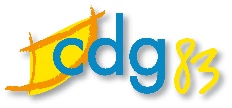 Pôle préventionRAPPORT DE VISITE
DÉLÉGATION CST-F3SCTModèlev5MàJ oct 2023Par : JRNb pages : 2ORGANISATION DE LA VISITEORGANISATION DE LA VISITELieu / service visité : Lieu / service visité : Date : …… / ……. / 20……Heure : Nature de la visite :  Ponctuelle    PériodiqueNature de la visite :  Ponctuelle    PériodiqueSuite à :  Signalement d’un danger grave et imminent      Utilisation du droit de retrait Accident de service    Maladie pro    Demande CST-F3SCT    Plainte d’un agentSuite à :  Signalement d’un danger grave et imminent      Utilisation du droit de retrait Accident de service    Maladie pro    Demande CST-F3SCT    Plainte d’un agentCOMPOSITION DE LA DÉLÉGATIONCOMPOSITION DE LA DÉLÉGATIONReprésentant(s) du personnelReprésentant(s) de la collectivitéNom Prénom : Nom Prénom :Nom Prénom : Nom Prénom : Nom Prénom : Nom Prénom : Autres participantsAutres participantsNom Prénom : Nom Prénom :PRÉALABLESPRÉALABLESDescription de l’activitéDescription de l’activitéProblématique à l’origine de la visiteProblématique à l’origine de la visiteOBSERVATIONS – CONSTATSOBSERVATIONS – CONSTATSOBSERVATIONS – CONSTATSOBSERVATIONS – CONSTATSRepérage des risquesRepérage des risquesRepérage des risquesRepérage des risquesAmbiance thermiqueBiologique, infectieuxBruitChimiqueConditions de travail, hygièneÉclairageÉcranÉlectricitéÉquipements de travail, machinesHauteur, chute avec dénivellationHeurt, chute de plain-pied, chute d’objet, effondrement, stockageHyperbarieIncendie, explosionÉquipements de travail, machinesHauteur, chute avec dénivellationHeurt, chute de plain-pied, chute d’objet, effondrement, stockageHyperbarieIncendie, explosionLevageManutention, postures, TMSNoyadeRayonnementRoutier, circulation, enginsRisques Psycho-SociauxSecoursVibrations mécaniquesPrécisions : Précisions : Précisions : Précisions : Photos – SchémasPhotos – SchémasPhotos – SchémasPhotos – SchémasPROPOSITIONS DE PISTES D’AMÉLIORATIONPROPOSITIONS DE PISTES D’AMÉLIORATIONPROPOSITIONS DE PISTES D’AMÉLIORATIONPROPOSITIONS DE PISTES D’AMÉLIORATIONTechniques (matériel, EPI…) : Techniques (matériel, EPI…) : Techniques (matériel, EPI…) : Techniques (matériel, EPI…) : Humaines (formation…) : Humaines (formation…) : Humaines (formation…) : Humaines (formation…) : Organisationnelles : Organisationnelles : Organisationnelles : Organisationnelles : Références réglementairesRéférences réglementairesRéférences réglementairesRéférences réglementairesSuites à donnerSuites à donnerSuites à donnerSuites à donnerSaisie du CST / de la F3SCTRencontre avec chef de serviceSaisie du CST / de la F3SCTRencontre avec chef de serviceMandatement d’un expertNomination d’un agent chargé du suiviMandatement d’un expertNomination d’un agent chargé du suiviAutres :Autres :Autres :Autres :VISASVISASVISASVISASNom(s) Prénom(s) et signature(s) :Nom(s) Prénom(s) et signature(s) :Nom(s) Prénom(s) et signature(s) :Nom(s) Prénom(s) et signature(s) :